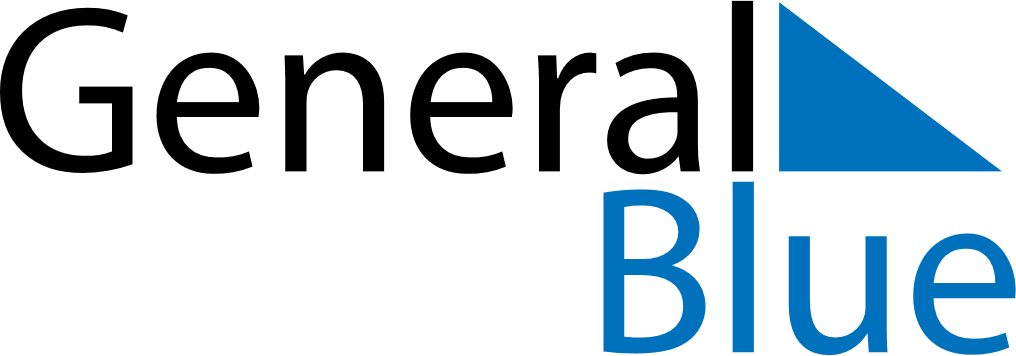 April 2021April 2021April 2021VietnamVietnamSundayMondayTuesdayWednesdayThursdayFridaySaturday123456789101112131415161718192021222324Hung Kings Commemorations
Vietnam Book Day252627282930Day of liberating the South for national reunification